  РЕГЛАМЕНТ
работы конференции28 марта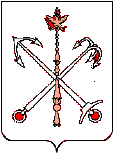 10.30–11.00 Регистрация участников конференции 
11.00–13.00 Пленарное заседание. Научные основы и успешные практики формирования экологической культуры, культуры здорового и безопасного образа жизни детей и подростков СПб АППО, ауд. 120 (актовый зал)13.00–13.30. Перерыв 13.30–15.00 Мастер-классы. СПб АППО, ауд. 120 (актовый зал), ауд. 202 (конференц-зал), ауд. 235, ауд. 30529 марта Выездные секционные заседания (регистрация участников по адресу секционного заседания за 30 мин. до его начала)11.00–14.00 Секция 1. Подсекция 1. ГБОУ школа-интернат № 9 Калининского района (ул. Старцева, г, м. «Площадь Мужества») Подсекция 2. ГБОУ школа № 613 Московского района (Московский пр., 203, лит А, м. «Московская»)11.00–14.00 Секция 2. Подсекция 1. ГБОУ СОШ № 491 Красногвардейского района (пр. Шаумяна, 36, м. «Новочеркасская») Подсекция 2. ГБОУ школа-интернат № 49 Петродворцового района (Стрельна, Санкт-Петербургское шоссе, 77, м. «Автово»)11.00–14.00 Секция 3. ГБОУ СОШ № 331 Невского района (ул. Бабушкина, 65А, м. «Ломоносовская»)11.00–14.00 Секция 4. ГБОУ лицей № 389 Кировского района (ул. Кронштадская, г, лит. А, корп. 2, м. «Автово»)11.00–14.00 Секция 5. ГБОУ школа № 522 Адмиралтейского района (Малодетско-сельский пр., 17-19/34, м. «Технологический институт»)11.00–14.00 Секция 6.  ГБОУ СОШ № 91 Петроградского района (Сытнинская пл., 5/7, м. «Горьковская»)10.00–13.00 Секция 7. ГБОУ начальная школа – детский сад № 36 Василеостровского района (Канареечная ул., 11, м. «Василеостровская»)11.00–14.00 Секция 8 Подсекция 1. ГБДОУ № 47 Красногвар-дейского района (пр. Наставников, 15, корп. 4, м. «Ладожская») Подсекция 2. ГБДОУ № 81 Красногвар-дейского района (Ленская ул., 6, корп. 4, м. «Ладожская»)Приглашаем к сотрудничеству!Кафедра педагогики окружающей среды, безопасности и здоровья человека СПб АППО (812) 710-68-49, e-mail: ecology215@mail.ruМетодическое объединение«Здоровье в школе»: координатор Колесникова Маргарита Георгиевна, к.п.н., доцент  +7-952-238-56-65сайт «Служба здоровья в ОУ» http://szou.webmerit.ru e-mail: mgkolesnikova@gmail.com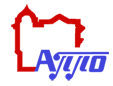 Правительство Санкт-ПетербургаКомитет по образованию 
Санкт-Петербургская академия постдипломного педагогического образования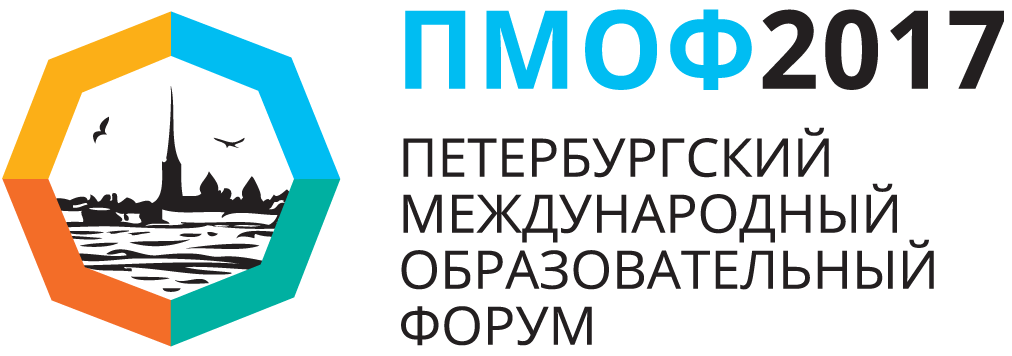 VI МЕЖРЕГИОНАЛЬНАЯ(С МЕЖДУНАРОДНЫМ УЧАСТИЕМ) НАУЧНО-ПРАКТИЧЕСКАЯ
КОНФЕРЕНЦИЯНА ПУТИ К ШКОЛЕ ЗДОРОВЬЯ: формирование  экологической культуры, культуры здорового и безопасного образа жизни28-29 марта 2017 годаСанкт-Петербург, ГБУ ДПО СПб АППО(ул. Ломоносова, 11-13)28 марта11.00. ОТКРЫТИЕ КОНФЕРЕНЦИИ.
 ПРИВЕТСТВЕННОЕ СЛОВО С.В. Жолован, к.п.н., ректор СПб АППОМ.А. Коренева, главный специалист отдела общего образования Комитета по образованию Санкт-Петербурга11.10-13.00 ПЛЕНАРНОЕ ЗАСЕДАНИЕ НАУЧНЫЕ ОСНОВЫ И УСПЕШНЫЕ ПРАКТИКИ ФОРМИРОВАНИЯ ЭКОЛОГИЧЕСКОЙ КУЛЬТУРЫ, КУЛЬТУРЫ ЗДОРОВОГО И БЕЗОПАСНОГО ОБРАЗА ЖИЗНИ ДЕТЕЙ И ПОДРОСТКОВМесто проведения: СПб АППО, ауд. 320 (лекционный зал)Модераторы: С.В. Алексеев, д.п.н., профессор; М.Г. Колесникова, к.п.н., доцент, СПб АППООбразование, которое мы хотим… Алексеев С.В., д.п.н., профессор, СПб АППО (г. Санкт-Петербург) Здоровье и образ жизни детей Санкт-Петербурга: факторы влияния, штрихи к портрету Рычкова С.В., д.м.н., профессор, Комитет по здравоохранению Санкт-Петербурга Реализация ВФСК ГТО в ОО Санкт-ПетербургаДыков А.М., Комитет по  физической культуре и спорту Санкт-ПетербургаФинский опыт в развитии общеобразовательной школы как территории здоровья и благополучияНаталья Громова, Learning Scoop Oy (г. Тампере, Финляндия) Формирование экологической культуры и культуры ЗОД в медицинском вузе  Потапчук А.А., д.м.н., проректор по воспитательной работе СПбГМУ им. И.П. Павлова (г. Санкт-Петербург)Опыт сохранения и укрепления здоровья школьников в Кыргызской республике Захаров Н.Г., Набокова М.В., Викулова С.Л. (г. Бишкек Кыргызской республики, школа-комплекс № 29)Молодежное донорство крови – инструмент пропаганды ЗОЖ и активной гражданской позиции    Давыдов С.В., руководитель Ресурсного центра для организаторов донорского движения в СФЗО при Общественной палате РФ (г. Санкт-Петербург)Ноосферный модус становления экологической культуры    Молодиченко Т.А., к.пс.н., доцент (г. Саратов, СГУ им. Н.Г. Чернышевского) Экология культуры здоровья: ноосферный контентТатарникова Л.Г., д.п.н., профессор, СПб АППО (г. Санкт-Петербург) Здоровьесберегающая технология эффективного усвоения информации   Бура Л.В., к.пс.н., доцент (г. Симферополь Республики Крым, ГПА КФУ им. В.И. Вернадского)Психологическая культура здоровья педагога     Демьянчук Р.В., к.пс.н., первый проректор СПбИСПиП им. Р. Валленберга (г. Санкт-Петербург)Применение здоровьесберегающих технологий в работе с обучающимися с ОВЗСипягина А.В. (г. В. Новгород, Центр инклюзивного образования)Круглый стол как форма межведомственного взаимодействия в формировании ЗОЖ Винтухова Л.В., к.п.н.; Заозерский Ю.А., ГКУЗ ГЦМП (г. Санкт-Петербург)Формирование здоровьесберегающего пространства в условиях санаторной школы-интернатаБолдарева Н.В. (г. Ростов-на-Дону, ГКОУ РО «Санаторная школа-интернат №28»)Организация в школе детского добровольного движения «За здоровый образ жизни» Котова С.А., к.пс.н., доцент, РГПУ им. А.И. Герцена (г. Санкт-Петербург)ШСК – здоровьесберегающий потенциал образовательных стандартов в условиях современной школы Саврасова Л.В. (г. Воронеж, МБОУ СОШ № 55)Формирование обратной связи между участниками образовательного процесса по направлению «Здоровье в школе» Колесникова М.Г., к.п.н., доцент, СПб АППО (г. Санкт-Петербург)Программа взаимодействия ОО района в области здоровьесозидающей деятельности Эмануэль Т.С., к.п.н., РГПУ им. А.И. Герцена (г. Санкт-Петербург)13.30 – 15.00 МАСТЕР-КЛАССЫМастер-класс 1. УЧИТЕЛЬ ЗДОРОВЬЯ В САНКТ-ПЕТЕРБУРГСКОЙ ШКОЛЕМесто проведения: СПб АППО, ауд. 120 (актовый зал)Ведущая: М.Г. Колесникова, к.п.н., доцент, СПб АППОВыступающий:Презентация «Я - учитель здоровья». Урок английского языка для учащихся 5 класса «Эмоции»Петруль А.Н., ГБОУ Вторая Санкт-Петербургская гимназия, лауреат  VII Всероссийского конкурса «Учитель здоровья – 2016» (г. Санкт-Петербург)Мастер-класс 2. ФИНСКИЕ ИННОВАЦИОННЫЕ ТЕХНОЛОГИИ ДЛЯ ЗДОРОВОЙ ШКОЛЫ 	Место проведения: СПб АППО, ауд. 202 (конференц-зал)Ведущ	ая: О.В. Миловидова, к.п.н., доцент, зам. директора по ОЭР ГБОУ СОШ № 204 Центрального районаВыступающие:Феномен финской школы - вектор устойчивого развития: природа, здоровье, технологииМиловидова О.В., к.п.н., доцент, зам. директора по ОЭР ГБОУ СОШ № 204 Центрального района. Международные тренды в области дистанционного обучения для основного и дополнительного образования детей дошкольного и школьного возраста и педагоговИрина Солонова, TWID Oy  (Санкт-Петербург). Академия учителей (Teacher Academy)Наталья Громова, Learning Scoop Oy (г. Тампере, Финляндия). Школа будущего – современные пространства в образовательной средеВера Асламова, менеджер по проектам компании ООО «Иску Интерьер СП»Обучение креативным технологиям: получение навыков программирования и поддержка мотивации к изучению Санна Репонен (Sanna Reponen), Mehackit Oy (Финляндия). Мастер-класс 3. ФОРМИРОВАНИЕ КУЛЬТУРЫ ЗДОРОВЬЯ ДЕТЕЙ И ПОДРОСТКОВ В ПРАКТИКЕ ОБРАЗОВАТЕЛЬНЫХ ОРГАНИЗАЦИЙ САНКТ-ПЕТЕРБУРГАМесто проведения: СПб АППО, ауд. 305Ведущие: В.В. Нечепуренко, к.п.н., ИМЦ Красногвардейского района; Т.А. Шиленок, ст. преподаватель, СПб АППО Выступающие:Викторина «Тема здоровья в топонимике Санкт-Петербурга»Домра А.Е., ГБОУ СОШ № 134 Красногвардейского районаТехнологии формирования культуры здорового образа жизни детей дошкольного возраста в условиях ФГОС ДО Контанистова Т.К., Роменская С.С., ГБДОУ № 47 Красногвардейского района  Использование природных материалов для коррекции развития ребенка Мошкова Л.В., Волкова С.Л., ГБДОУ № 35 Кировского района Нестандартное  спортивное оборудование как средство мотивации двигательной активности в ДОУ Швецова Т.Ю., Панченко Т.Ф., ГБДОУ № 67 Красногвардейского района Здоровьесберегающие технологии в условиях работы театральной студии Комиссарова О.А., ЦДЮТТ «Охта» Красногвардейского района Мастер-класс 4. ФОРМИРОВАНИЕ КУЛЬТУРЫ ЗДОРОВЬЯ ДЕТЕЙ С ОВЗ В УСЛОВИЯХ ИНКЛЮЗИВНОГО ОБРАЗОВАНИЯ  Место проведения: СПб АППО, ауд. 235Ведущие: Е.В. Матюхина, директор ГБОУ школа-интернат № 9 Калининского района; М.А. Резников, ст. преподаватель, СПб АППО Выступающие:  Внедрение  ФГОС  ОВЗ  как  фактор здоровьсбережения  для детей  с ОВЗ Матюхина Е.В., директор  ГБОУ школа-интернат № 9 Калининского районаСохранение  профессионального здоровья педагога в условиях инклюзивного образования
Купреничева Т.В., ГБОУ школа-интернат № 9 Калининского районаИндивидуальный подход в  обучении  английскому  языку  для  детей  с ОВЗБезручко О.Ю., ГБОУ школа-интернат № 9 Калининского района «Движение – это жизнь!» (использование приемов терапевтической йоги на занятиях) Долидзе С.И., ГБОУ школа № 613 Московского районаАдаптивные  виды  спорта  для  обучающихся  с ОВЗГончарова Е.А., Кашкина Е.Б., Шуляковская И.В., ГБОУ школа-интернат № 9 Калининского района29 мартаВЫЕЗДНЫЕ СЕКЦИОННЫЕ ЗАСЕДАНИЯ11.00–14.00 Секция1. ЗДОРОВЬЕСОЗИДАЮЩЕЕ ОБРАЗОВАНИЕ ДЕТЕЙ С ОВЗ В УСЛОВИЯХ РАЗВИТИЯ ИНКЛЮЗИВНОГО ОБРАЗОВАНИЯПодсекция 1 Место проведения: ГБОУ школа-интернат № 9 Калининского районаМодераторы: Е.В. Матюхина, директор ГБОУ школа-интернат № 9 Калининского района; В.А. Вольтов, к.п.н., ИМЦ Калининского районаПодсекция 2 Место проведения: ГБОУ школа № 613 Московского районаМодераторы: Э.Б. Дунаевская, к.пс.н., доцент, РГПУ им. А.И. Герцена; М.А. Резников, ст. преподаватель, СПб АППО11.00-14.00 Секция 2. ОРГАНИЗАЦИЯ ЭКОЛОГИЧЕСКОГО И ЗДОРОВЬЕСОЗИДАЮЩЕГО ОБРАЗОВАНИЯ ОБУЧЕНИЯ Подсекция 1 Место проведения: ГБОУ СОШ № 491 Красногвардейского районаМодераторы: Ю.А. Заозерский, ГКУЗ «Городской центр медицинской профилактики»; В.А. Коганкова, директор ГБОУ СОШ № 491 Красногвардейского района Подсекция 2Место проведения: ГБОУ школа-интернат № 49 Петродворцового районаМодераторы: С.А. Бояшова, д.т.н., к.п.н., директор Центра мониторинга и сертификации Университета ИТМО; Т.М. Поленина, директор ГБОУ школа-интернат № 9 Петродворцового района11.00–14.00 Секция 3. ИННОВАЦИИ В ОБЛАСТИ ФОРМИРОВАНИЯ ЭКОЛОГИЧЕСКОЙ КУЛЬТУРЫ И ЗДОРОВЬЕСОЗИДАЮЩЕГО ОБРАЗОВАНИЯ ШКОЛЬНИКОВ  Место проведения: ГБОУ СОШ № 331 Невского районаМодераторы: Л.Г. Татарникова, д.п.н., профессор, СПб АППО; С.А. Котова, к.пс.н., доцент, РГПУ им. А.И. Герцена11.00–14.00 Секция 4. ЭФФЕКТИВНЫЕ ПРАКТИКИ ШКОЛЬНОГО ЭКОЛОГИЧЕСКО-ГО И ЗДОРОВЬЕСОЗИДАЮЩЕГО ОБРАЗОВАНИЯ Место проведения: ГБОУ лицей № 389 Кировского районаМодераторы: Т.В. Кот, к.пс.н., ИМЦ Кировского района; М.И. Афанасьева, к.п.н., зав. ОДОД ГБОУ лицея № 389 «ЦЭО» Кировского района 11.00–14.00 Секция 5. НЕПРЕРЫВНОЕ ОБРАЗОВАНИЕ В ОБЛАСТИ ЭКОЛОГИЧЕСКОЙ КУЛЬТУРЫ, ЗДОРОВОГО И БЕЗОПАСНОГО ОБРАЗА ЖИЗНИ Место проведения: ГБОУ школа № 522 Адмиралтейского районаМодераторы: Ю.Г. Елизарова, к.п.н., директор ГБОУ школа № 522 Адмиралтейского района; И.Э. Велюго, ИМЦ Адмиралтейского района; М.В. Тен, зам. директора по ВР ГБОУ школа № 522 Адмиралтейского района11.00–14.00 Секция 6. МОНИТОРИНГ КАК ОСНОВА ОЦЕНКИ РЕЗУЛЬТАТИВНОСТИ ШКОЛЬНОГО ЭКОЛОГИЧЕСКОГО И ЗДОРОВЬЕСОЗИДАЮЩЕГО ОБРАЗОВАНИЯ Место проведения: ГБОУ СОШ № 91 Петроградского районаМодераторы: М.Г. Колесникова, к.п.н., доцент, СПб АППО; Н.Б. Духова, директор ГБОУ СОШ № 91 Петроградского района11.00–14.00 Секция 7. ЗДОРОВЬЕСОЗИДАЮ-ЩИЙ ПОДХОД К УРОЧНОЙ И ВНЕУРОЧНОЙ ДЕЯТЕЛЬНОСТИ В НАЧАЛЬНОЙ ШКОЛЕМесто проведения: ГБОУ начальная школа - детский сад № 36 Василеостровского районаМодераторы: О.В. Макаренко, ИМЦ Василеостровского района; А.В. Дивина, директор ГБОУ начальная школа - детский сад № 3611.00–14.00 Секция 8. ФОРМИРОВАНИЕ ЗДОРОВЬЕСОЗИДАЮЩЕЙ КОМПЕТЕНТНОСТИ У ДЕТЕЙ ПРЕДШКОЛЬНОГО ВОЗРАСТА В УСЛОВИЯХ ФГОС ДОПодсекция 1Место проведения: ГБДОУ детский сад № 47 Красногвардейского районаМодераторы: В.В. Нечепуренко, к.п.н., ИМЦ Красногвардейского районаПодсекция 2Место проведения: ГБДОУ детский сад № 81 Красногвардейского районаМодераторы: Е.А. Родина, к.п.н., заведующий ГБДОУ № 81 Красногвардейского района: Т.А. Шиленок, ст. преподаватель, СПб АППО